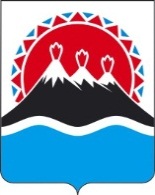 П О С Т А Н О В Л Е Н И ЕПРАВИТЕЛЬСТВАКАМЧАТСКОГО КРАЯг. Петропавловск-КамчатскийВ соответствии со статьей 781 Бюджетного кодекса Российской Федерации, постановлением Правительства Российской Федерации от 07.05.2017 № 541 «Об общих требованиях к нормативным правовым актам, муниципальным правовым актам, регулирующим предоставление субсидий некоммерческим организациям, не являющимся государственными (муниципальными) учреждениями», Законом Камчатского края от 29.11.2019 № 396 «О краевом бюджете на 2019 год и на плановый период 2020 и 2021 годов»ПРАВИТЕЛЬСТВО ПОСТАНОВЛЯЕТ:1. Утвердить Порядок предоставления из краевого бюджета субсидий автономной некоммерческой организации «Камчатский туристский информационный центр» в целях финансового обеспечения деятельности, связанной с реализацией отдельных мероприятий государственной программы Камчатского края «Развитие внутреннего и въездного туризма в Камчатском крае», утвержденной постановлением Правительства Камчатского края от 29.11.2013 № 554-П согласно приложению к настоящему постановлению.2. Настоящее постановление вступает в силу через 10 дней после дня его официального опубликования.Председатель Правительства – Первый вице-губернаторКамчатского края                                                                             Р.С. ВасилевскийСОГЛАСОВАНО:Исп. Маркеленкова Ирина Анатольевна, телефон: 22-09-95 (доб. 268)Агентство по туризму и внешним связям Камчатского краяПриложение к постановлениюПравительства Камчатского края от __________ № _____________Порядок предоставления из краевого бюджета субсидий автономной некоммерческой организации «Камчатский туристский информационный центр» в целях финансового обеспечения деятельности, связанной с реализацией отдельных мероприятий государственной программы Камчатского края «Развитие внутреннего и въездного туризма в Камчатском крае», утвержденной постановлением Правительства Камчатского края от 29.11.2013 № 554-П1. Настоящий Порядок регулирует вопросы предоставления из краевого бюджета субсидий автономной некоммерческой организации «Камчатский туристский информационный центр» (далее – Получатель) в целях финансового обеспечения деятельности, связанной с реализацией отдельных мероприятий государственной программы Камчатского края «Развитие внутреннего и въездного туризма в Камчатском крае», утвержденной постановлением Правительства Камчатского края от 29.11.2013 № 554-П (далее – Программа), в рамах осуществления уставной деятельности Получателя, включая расходы на оплату труда и начисления на выплаты по оплате труда (далее – Субсидии).2. Субсидии носят целевой характер и не могут быть израсходованы на цели, не предусмотренные настоящим Порядком.3. Субсидии предоставляются Агентством по туризму и внешним связям Камчатского края (далее – Агентство) в пределах бюджетных ассигнований, предусмотренных Законом Камчатского края от 29.11.2019 № 396 «О краевом бюджете на 2020 год и на плановый период 2021 и 2022 годов», в соответствии со сводной бюджетной росписью краевого бюджета в пределах лимитов бюджетных обязательств, доведенных Агентству в рамках Подпрограммы 1 «Создание и развитие туристской инфраструктуры в Камчатском крае» и (или) Подпрограммы 2 «Продвижение туристского продукта и популяризация отдельных видов туризма в Камчатском крае», и (или) Подпрограммы 3 «Обеспечение государственной поддержки для стимулирования развития социального туризма на территории Камчатского края» Программы.4. Получатель Субсидии определяется Законом Камчатского края от 29.11.2019 № 396 «О краевом бюджете на 2020 год и на плановый период 2021 и 2022 годов».5. Условием предоставления Субсидий является соответствие Получателя на первое число месяца, предшествующего месяцу, в котором планируется заключение соглашения о предоставлении субсидий (далее – Соглашение), следующим требованиям:1) отсутствие у Получателя неисполненных обязанностей по уплате налогов, сборов, страховых взносов, пеней, штрафов, процентов, подлежащих уплате в соответствии с законодательством Российской Федерации о налогах и сборах;2) отсутствие у Получателя просроченной задолженности по возврату в краевой бюджет субсидий, бюджетных инвестиций, предоставленных в том числе в соответствии с иными нормативными правовыми актами Камчатского края, и иная просроченная задолженность перед краевым бюджетом;3) Получатель не должен находиться в процессе реорганизации, ликвидации, в отношении его не введена процедура банкротства, деятельность Получателя не должна быть приостановлена в порядке, предусмотренном законодательством Российской Федерации.6. Субсидии предоставляются на основании Соглашений, которые заключаются Агентством с Получателем на финансовый год. Соглашения заключаются в соответствии с типовой формой, утвержденной Министерством финансов Камчатского края.7. Для заключения Соглашений и получения Субсидий Получатель представляет в Агентство следующие документы:1) заявку на предоставление Субсидий в произвольной форме с указанием счета, на который в соответствии с бюджетным законодательством Российской Федерации перечисляются Субсидии;2) копии учредительных документов с одновременным представлением оригиналов для сверки;3) справку, подписанную руководителем Получателя, подтверждающую соответствие Получателя условию, указанному в части 5 настоящего Порядка.8. Агентство в порядке межведомственного информационного взаимодействия запрашивает в отношении Получателя сведения из Единого государственного реестра юридических лиц.Получатель вправе представить в Агентство сведения из Единого государственного реестра юридических лиц по собственной инициативе.9. Агентство в течение 5 рабочих дней со дня получения документов, указанных в части 7 настоящего Порядка, принимает решение о предоставлении Субсидии либо об отказе в ее предоставлении.10. Основаниями для отказа в предоставлении Получателю Субсидии являются:1) несоответствие Получателя условию предоставления Субсидий, установленному частью 5 настоящего Порядка;2) несоответствие представленных Получателем документов требованиям, установленным частью 7 настоящего Порядка;3) непредставление или представление не в полном объеме Получателем документов, указанных в части 7 настоящего Порядка;4) наличие в представленных Получателем документах недостоверных сведений.11. В случае принятия решения об отказе в предоставлении Субсидий Агентство в течение 10 рабочих дней со дня принятия такого решения направляет Получателю Субсидий уведомление о принятом решении с обоснованием причин отказа.12. В случае принятия решения о предоставлении Субсидий Агентство в течение 10 рабочих дней со дня принятия такого решения заключает с Получателем Соглашение.13. При предоставлении Субсидии обязательными условиями ее предоставления, включаемыми в Соглашение и в договоры (соглашения), заключенные в целях исполнения обязательств по Соглашению, является согласие Получателя и лиц, являющихся поставщиками (подрядчиками, исполнителями) по договорам (соглашениям), заключенным в целях исполнения обязательств по Соглашению, на осуществление Агентством и органами государственного финансового контроля проверок соблюдения ими условий, целей и порядка предоставления субсидии и запрет приобретения за счет полученных средств иностранной валюты.14. Перечисление Субсидий осуществляется в соответствии с планом-графиком перечисления субсидий, являющимся неотъемлемой частью Соглашения.15. Размер Субсидий определяется для Получателя Законом Камчатского края от 29.11.2019 № 396 «О краевом бюджете на 2020 год и на плановый период 2021 и 2022 годов».16. На основании плана-графика перечисления субсидий Агентство издает приказ о предоставлении субсидий и перечисляет средства субсидий на расчетный счет Получателя, открытый в банке или другой кредитной организации, реквизиты которого указаны в заявке на предоставление субсидий, в течение 15 рабочих дней со дня издания приказа о представлении субсидии.17. Результаты предоставления Субсидий и показатели, необходимые для достижения результатов предоставления Субсидий, а также их значения устанавливаются Соглашением.18. Получатель Субсидий представляет в Агентство отчет о достижении результатов предоставления Субсидий и показателей и отчет об использовании полученных средств Субсидий по форме, в порядке и сроки, установленные Соглашением.19. Агентство и органы государственного финансового контроля осуществляют обязательную проверку соблюдения Получателем Субсидий условий, целей и порядка предоставления субсидий.20. В случае нарушения Получателем условий, установленных настоящим Порядком и Соглашением, средства Субсидии подлежат возврату в краевой бюджет на лицевой счет Агентства в полном объеме.21. В случае, если в текущем финансовом году Получатель не достиг результатов предоставления Субсидий и значений показателей, установленных Соглашением, средства Субсидии подлежат возврату в краевой бюджет на лицевой счет Агентства.Эффективность использования Субсидии оценивается Агентством на основании представленных Получателем отчета о достижении результатов предоставления Субсидий и показателей и отчета об использовании полученных средств Субсидий.22. В случае, если средства Субсидии не использованы Получателем в текущем финансовом году, остаток средств Субсидии подлежит возврату в краевой бюджет на лицевой счет Агентства.23. Средства Субсидии в случаях, предусмотренных частями 20 - 22 настоящего Порядка, подлежат возврату в краевой бюджет на лицевой счет Агентства в течение 15 календарных дней со дня получения уведомления Агентства.Письменное уведомление о возврате Субсидии направляется Агентством Получателю в течение 5 календарных дней со дня выявления обстоятельств, указанных в частях 20 - 22 настоящего Порядка.Пояснительная запискак проекту постановления Правительства Камчатского края«Об утверждении Порядка предоставления из краевого бюджета субсидий автономной некоммерческой организации «Камчатский туристский информационный центр» в целях финансового обеспечения деятельности, связанной с реализацией отдельных мероприятий государственной программы Камчатского края «Развитие внутреннего и въездного туризма в Камчатском крае», утвержденной постановлением Правительства Камчатского края от 29.11.2013 № 554-П»Настоящий проект постановления Правительства Камчатского края разработан в целях установления Порядка предоставления из краевого бюджета субсидий автономной некоммерческой организации «Камчатский туристский информационный центр» в целях финансового обеспечения деятельности, связанной с реализацией отдельных мероприятий государственной программы Камчатского края «Развитие внутреннего и въездного туризма в Камчатском крае», утвержденной постановлением Правительства Камчатского края от 29.11.2013 № 554-П.Вышеуказанный Порядка разработан в соответствии с Общими требованиями к нормативным правовым актам, муниципальным правовым актам, регулирующим предоставление субсидий некоммерческим организациям, не являющимся государственными (муниципальными) учреждениями, утвержденными постановлением Правительства Российской Федерации от 07.05.2017 № 541.Принятие представленного постановления Правительства Камчатского края не потребует выделения дополнительных финансовых средств из краевого бюджета.В соответствии с постановлением Правительства Камчатского края от 06.06.2013 № 233-П «Об утверждении Порядка проведения оценки регулирующего воздействия проектов нормативных правовых актов Камчатского края и экспертизы нормативных правовых актов Камчатского края» проект постановления Правительства Камчатского края оценке регулирующего воздействия не подлежит.В соответствии с постановлением Правительства Камчатского края от 18.05.2010 № 228-П «Об утверждении Положения о порядке проведения антикоррупционной экспертизы нормативных правовых актов и проектов нормативных правовых актов исполнительных органов государственной власти Камчатского края» настоящий проект постановления Правительства Камчатского края 31.01.2020 года размещен на Едином портале проведения независимой антикоррупционной экспертизы и общественного обсуждения проектов нормативных правовых актов Камчатского края (https://npaproject.kamgov.ru) в срок до 11.02.2020 года.№Об утверждении Порядка предоставления из краевого бюджета субсидий автономной некоммерческой организации «Камчатский туристский информационный центр» в целях финансового обеспечения деятельности, связанной с реализацией отдельных мероприятий государственной программы Камчатского края «Развитие внутреннего и въездного туризма в Камчатском крае», утвержденной постановлением Правительства Камчатского края от 29.11.2013 № 554-ПВице-губернатор Камчатского края- руководитель Аппарата Губернатораи Правительства Камчатского краяВице-губернатор Камчатского края- руководитель Аппарата Губернатораи Правительства Камчатского краяА.Ю. ВойтовНачальник Главного правового управления Губернатора и Правительства Камчатского краяНачальник Главного правового управления Губернатора и Правительства Камчатского краяС.Н. ГудинМинистр финансовКамчатского краяМинистр финансовКамчатского краяС.Л. ТечкоИ. о. руководителя Агентства по туризму и внешним связям Камчатского краяИ. о. руководителя Агентства по туризму и внешним связям Камчатского краяЕ.В. Лассаль